                              Risk Assessment for Continuous Overnight Nasogastric Tube Feeding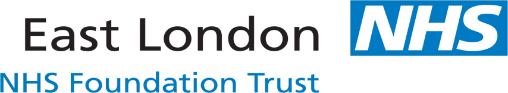 Risk typeRisk typeTick as appropriateDescription of service delivery:Description of service delivery:PremisesPremisesThe delivery of continuous overnight feeding via nasogastric tube in the community setting.The delivery of continuous overnight feeding via nasogastric tube in the community setting.Hazardous substance (chemical or biological Hazardous substance (chemical or biological The delivery of continuous overnight feeding via nasogastric tube in the community setting.The delivery of continuous overnight feeding via nasogastric tube in the community setting.Process/activityProcess/activityThe delivery of continuous overnight feeding via nasogastric tube in the community setting.The delivery of continuous overnight feeding via nasogastric tube in the community setting.FireFireThe delivery of continuous overnight feeding via nasogastric tube in the community setting.The delivery of continuous overnight feeding via nasogastric tube in the community setting.EquipmentEquipmentThe delivery of continuous overnight feeding via nasogastric tube in the community setting.The delivery of continuous overnight feeding via nasogastric tube in the community setting.Service deliveryService deliveryThe delivery of continuous overnight feeding via nasogastric tube in the community setting.The delivery of continuous overnight feeding via nasogastric tube in the community setting.Other (please specify)Other (please specify)The delivery of continuous overnight feeding via nasogastric tube in the community setting.The delivery of continuous overnight feeding via nasogastric tube in the community setting.Directorate & Service:Specialist Children and Young People’s Service (SCPYS). Community Children’s Nursing ServiceSpecialist Children and Young People’s Service (SCPYS). Community Children’s Nursing ServiceLocationAppleby Health Centre, Joyce Campbell Clinic (Newham)Assessor:Bianca Gardiner (Practice Development Facilitator)Bianca Gardiner (Practice Development Facilitator)Assessment date:May 2022Hazards/risks Current control measuresAdditional controls (if column 3 inadequate)Risk Rating:(remaining risk when all controls are implemented – i.e. columns 3 & 4) – Refer to Trust Management Strategy re risk rating)Risk priority (Low, Medium or High)Child becomes entangled in feeding tubes.Risks:InjuryStrangulationThis method of feeding is discouraged/avoided where possible.Where NGT is required for >6 months, referral for gastrostomy insertion is madeIdentify risk and share with nurse development steering group and clinical governance group.Policy to restrict the use of continuous overnight feeding via nasogastric tube unless there are exceptional circumstances. Consultant paediatrician to write a letter of responsibility for child who is discharged home on overnight nasogastric tube feeds. Child will not be accepted by CCNS unless this has been received.Where NGT is required for >3 months, referral for gastrostomy insertion is made5HighNasogastric tube becomes displaced Risks:AspirationChest infectionDeathThis method of feeding is discouraged/avoided where possibleWhere NGT is required for >6 months, referral for gastrostomy insertion is madeIdentify risk and share with nurse development steering group and clinical governance group.Policy to restrict the use of continuous overnight feeding via nasogastric tube unless there are exceptional circumstances. Consultant paediatrician to write a letter of responsibility for child who is discharged home on overnight nasogastric tube feeds. Child will not be accepted by CCNS unless this has been received.Where NGT is required for >3 months, referral for gastrostomy insertion is made5HighNGT removed entirely overnight Risks:DehydrationHypoglyceamiaThis method of feeding is discouraged/avoided where possibleWhere NGT is required for >6 months, referral for gastrostomy insertion is madeIdentify risk and share with nurse development steering group and clinical governance group.Policy to restrict the use of continuous overnight feeding via nasogastric tube unless there are exceptional circumstances. Consultant paediatrician to write a letter of responsibility for child who is discharged home on overnight nasogastric tube feeds. Child will not be accepted by CCNS unless this has been received.Where NGT is required for >3 months, referral for gastrostomy insertion is made5High